Publiczne Przedszkole nr 3 w Świebodzinie Grupa : V „Pszczółki”Opracowała: Aleksandra GwozdowskaDzień tygodnia (data)20.04.2020Temat dniaCo pływa, a co tonie?Wskazówki dla rodzicówI. „Co pływa, a co tonie?” W tej zabawie można również wykorzystać dziennik obserwacji. Wystarczy narysować lub wydrukować tabelkę. 
W pierwszej kolumnie napisać lub narysować przedmioty, jakie będziemy używać, a w drugiej kolumnie zaznaczać, czy dany przedmiot pływa, czy tonie. Przykładową tabelkę możecie Państwo znaleźć również w części tabeli „Link do materiałów, karty pracy itp.”.Przesłanki dla dziecka(motywacja)Kochany przedszkolaku! Dzisiaj zamienisz się we władcę wody, będziesz sprawiał, że niektóre przedmioty utoną, a niektóre nie. Sprawdzisz również, co jest cięższe – klucze, czy klocek? Dobrej zabawy!Propozycje i opis zajęć /działań dziecka :ruchowa           (gimnastyka)plastycznaz czytaniem                     i mówieniem(opowiadania)kodowanie konstruowanie            itp.I. „Co pływa, a co tonie?” – zabawa badawcza, obserwowanie i próba zrozumienia przyczyny zjawiska pływania i tonięcia ciał. Rodzic przygotowuje dużą miskę z wodą oraz przedmioty dostępne w domu, np.: klucze, korek, kartka papieru, papierowy statek, zabawki do kąpieli, klocki z litego materiału i puste w środku, nadmuchany balonik, wykałaczka, guzik. Dziecko najpierw nazywa przedmioty oraz materiał z jakiego sa wykonane, następnie po kolei wrzuca je do wody, obserwuje i określa zachowanie przedmiotów (tonie, czy pływa). Dziecko wraz z rodzicem zastanawia się, co powoduje utrzymywanie się przedmiotów na powierzchni wody i ich tonięcie. Rodzic może zadawać pytania pomocnicze: Dlaczego klucz tonie? Dlaczego balon i plastikowy klocek nie toną? Dzieci dochodzą do wniosku, że toną przedmioty ciężkie, pełne w środku. Pływają lekkie i wypełnione powietrzem. Utrzymanie się przedmiotu na powierzchni wody zależy również od materiału, z jakiego jest wykonany i jego kształtu.Źródło: internet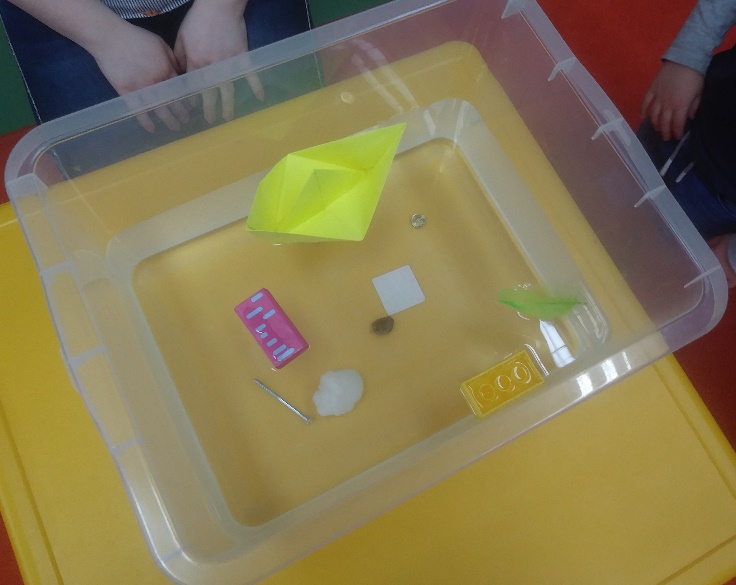 II. „Lekkie i ciężkie” – szacowanie wagi przedmiotów i kształtowanie umiejętności grupowania przedmiotów według wagi. Rodzic pokazuje różne pary przedmiotów, np.: klucze i kartkę, drewniany klocek i wykałaczkę, pióro i gumkę do ścierania i prosi dziecko o oszacowanie, co jest cięższe. Po wstępnym oszacowaniu dziecko może te przedmioty dotykać, podnosić, a także ważyć na wadze kuchennej. Następnie rodzic miesza przedmioty, wskazuje dwa spośród nich i pyta: Co jest lżejsze – piórko czy klocek? Co jest cięższe – gumka czy klucze? Dziecko grupuje te przedmioty w dwa zbiory: ciężkie, lekkie.Źródło: Nowa Era: Kolekcja przedszkolaka, Plan pracy i szkice zajęćLink do materiałów ,karty pracy itp.Dziennik obserwacjiZrealizowane założenia podstawy programowej (obszar, podstawowe cele)I. Fizyczny obszar rozwoju dziecka:
- doskonali sprawność ruchową (5)- doskonali sprawnośc manualną (7)II. Emocjonalny obszar rozwoju dziecka:- przejawia poczucie własnej wartości jako osoby (1)
IV. Poznawczy obszar rozwoju dziecka.- wzbogaca słownictwo (2)- obserwuje i przeprowadza doświadczenia, badając zachowania różnych przedmiotów w wodzie (13)- rozumie przyczynę tonięcia niektórych przedmiotów (13)- stosuje ze zrozumieniem pojęcia: ciężki, lekki oraz dokonuje stopniowania przymiotników (13)- grupuje obiekty ze względu na ich ciężar (11)- podaje własne przykłady przedmiotów lekkich i ciężkich (14)- doskonali koncentrację uwagi (14)- bierze udział w zabawach badawczych (13)